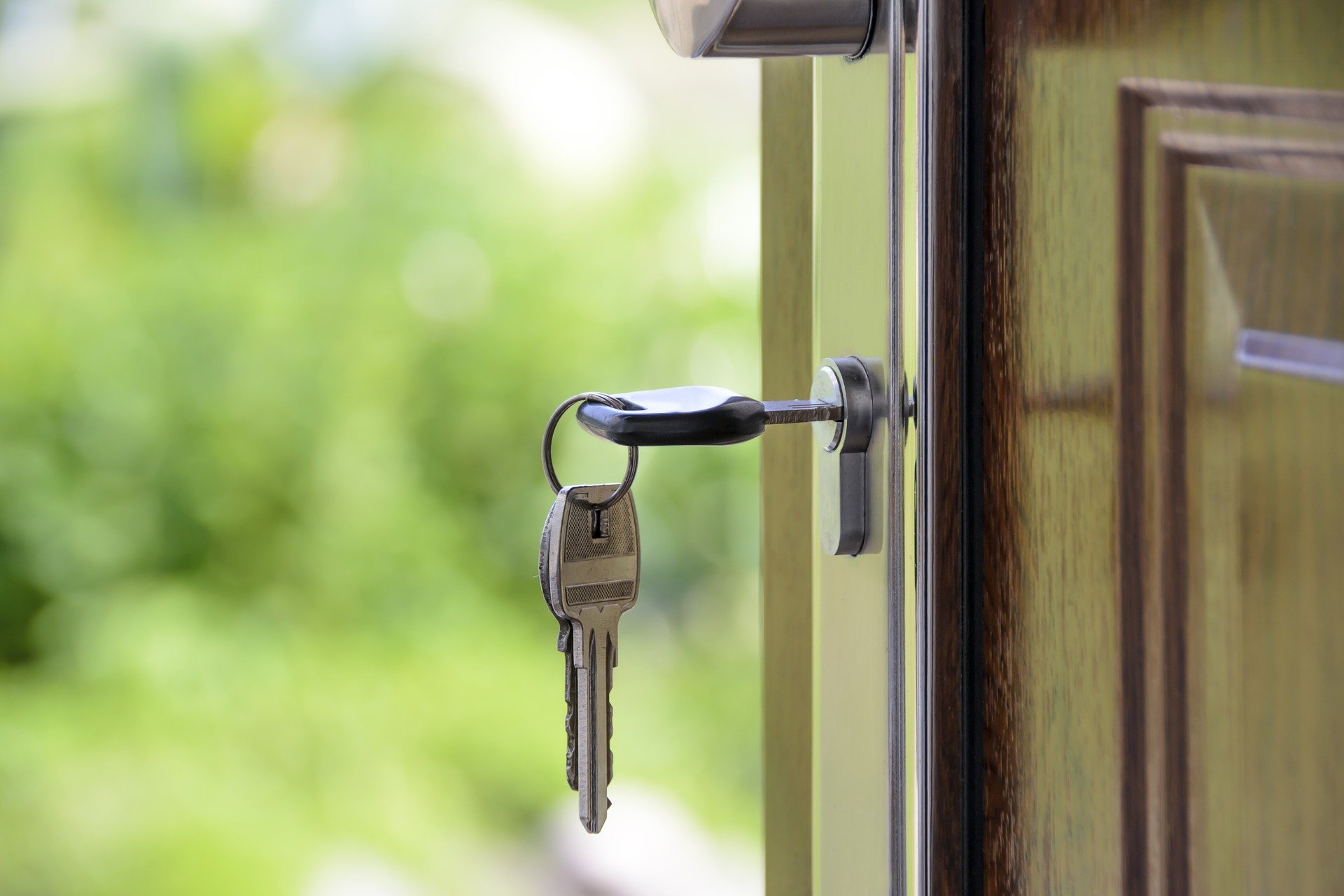 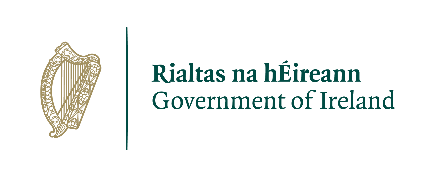 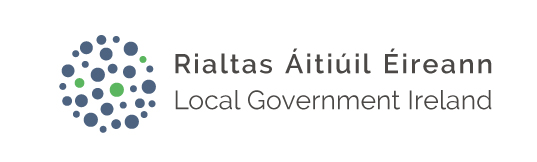 Contents 1.	Introduction	32.1	Affordable Housing Funding (AHF)	32.1.1	Affordable Purchase	32.1.2	Cost Rental	42.1	Background information	52.1.1	Areas of Need	52.1.2	Proximity to Services/Amenities	52.2	Submission Process	52.2.1 	Stage 1 Submission	62.2.2	Stage 2 Submission	62.	Contractual arrangements	73.	Confidentiality	84.	Irish legislation	85.	Meetings	86.	Conflict of interest	87.	Applicant exclusion	88.	Funding Support	99.	Queries	1010.	Reference documents	1011.	Return of submissions	1012.	Disclaimer	1113.	Sample stage 1 Marking Sheet	12Introduction ‘Housing for All - a New Housing Plan for Ireland’ is the government’s housing plan to 2030.It is a multi-annual, multi-billion euro plan which will improve Ireland’s housing system and deliver more homes for people with different housing needs.It is an objective of South Dublin County Council (SDCC) to create sustainable communities by encouraging a mix of mixed tenure (i.e. affordable and social) and mono tenure (i.e. affordable or social) housing. .South Dublin County Council is seeking to increase the availability of affordable and social housing through various delivery mechanisms including through advance purchase arrangements with home builders and housing developers. In this call, home builders and housing developers are being asked to consider offering properties with planning permission, where construction of the development or a phase of a development has not yet commenced, to local authorities under an advance purchase turnkey arrangement, with payment on completion, primarily for affordable housing purposes. Please note that the requirements under Part V of the Planning and Development Act 2000 as amended will apply in the normal way to all proposals.  Joint venture arrangements that include an Approved Housing Body will be considered.  2.1	Affordable Housing Funding (AHF)2.1.1	Affordable Purchase Where appropriate proposals for affordable or mixed tenure dwellings are received and considered acceptable, SDCC can seek Affordable Housing Funding (AHF) from the Department of Housing, Local Government and Heritage (DHLGH). The Affordable Housing Fund (AHF) provides Exchequer funding support to local authorities to assist in meeting the cost of delivery of affordable homes via an equity share in the property. The AHF funding is dependent on several criteria and 3 funding limits. Please refer to the below table. Funding Limit Categorisation The AHF funding must achieve a minimum 15% discount on open market values of comparable new build properties for affordable purchase, with the benefit of the applied for AHF funding taken into account.The calculation of the 15% discount is set out in the below examples. Example 1 	Achieves minimum 15% discount is achieved on open market values of comparable new build propertiesExample 2 	Achieves minimum 15% discount is achieved on open market values of comparable new build propertiesExample 3 	Does not achieve minimum 15% discount is achieved on open market values of comparable new build properties2.1.2	Cost Rental Cost Rental is a new form of housing tenure in Ireland. Cost rental offers a long-term, secure tenancy with rents based on the cost of housing provision. Cost rental homes must achieve a reduction of at least 25% on open market rental values. Any properties being considered by SDCC under this call for the new cost rental tenure arrangements will need to ultimately deliver a minimum of 25% discount on open market rents .2.1	Background information 2.1.1	Areas of NeedProposals are invited for the advance purchase of turnkey properties for affordable, mixed tenure or social housing within the functional area of SDCC.SDCC is interested in proposals in the following locations and has a particular need within developments for one, two and four bedroomed properties.2.1.2	Proximity to Services/AmenitiesIdeally, proposals should be well located within or very close to town boundaries and be within walking distance of primary services such as school, shop, community facility etc.Where a zoning map for the town has been adopted by the Local Authority, the zoning of the site in the relevant Local Area/County Development Plan must be compatible with residential development. 2.2	Submission ProcessA two-stage process will be used. In the Stage 1 submission, information in relation to the proposed site location will be sought. (See Expressions of Interest Form for further details).Only those submissions which are deemed acceptable to the Local Authority following evaluation of Stage 1 submissions will progress to the Stage 2 submission and evaluation process 2.2.1 	Stage 1 Submission At Stage 1, the following information must be submitted;  Details of individual or company submitting the proposal, including a contact, name, address, phone number and email; Site details, (planning reference number, Irish Water reference number, residential density);Details of planned development;Indicative all-in costs pricing schedule;Site location map showing the proposed site and proximity of local services and amenities;Evaluation of Stage 1 SubmissionsAll Stage 1 submissions will be evaluated against Pass/Fail criteria. Only those submissions which achieve a Pass mark against all criteria, will move to the second stage of the process. The Pass/Fail criteria are as follows:Following evaluation of Stage 1 submissions, proposals which are deemed acceptable will move to Stage 2 in the process. 2.2.2	Stage 2 Submission Successful applicants at Stage 1 will advance to Stage 2. If your proposal advances to Stage 2, you will be written to at that time under separate cover, outlining the full requirements in respect of the Stage 2 submission. The following are possible outline requirements that maybe required for Stage 2:Number and mix of units proposed, and density in phase or phases;Schedule of materials and finishes being proposed;The all-in cost of the development broken down between land costs, construction costs, design fees and other costs such as development levies, utilities, financing costs, sales, marketing, profit etc. It is a requirement that this information be provided for the different unit types;A timeframe/programme for the completion of the proposed development;Details of any Approved Housing Body, if applicable, and proposed role in delivering the development;Any other relevant information; Included in the evaluation of Stage 2 submissions, is the availability of AHF subsidy for affordable and mixed tenure dwellings, which is subject to a review by the Department of Housing, Local Government and Heritage (DHLGH). Subject to the stage 2 assessment the Local Authority will revert with confirmation that the scheme has been selected or declined for approval. Contractual arrangementsWhere agreement is reached between the proposer and SDCC on the scheme of development, a project specific Development Agreement will be required between the parties regarding the advance purchase of any affordable properties and will be determined by the particular characteristic of each development. The conveyance of any social housing included in the proposal will be by way of a standard ‘Contract for Sale’, with a deposit payment of 10% being paid (in escrow) on execution of the contract. Please note that Part V of the Planning and Development Act 2000 as amended appliesThe turnkey contract agreement is not and should not be construed as a building agreement or public works contract.The acceptance of any proposal(s) by SDCC shall be subject to the final agreement of satisfactory terms of contract with the developer and will also be subject to the availability of funding and the approval of the Department of Housing, Local Government and Heritage.All costs and expenses incurred by applicants relating to and including the engagement of design consultants, securing planning permission, etc. is to be considered as ‘work at risk’ and no recovery of any costs from SDCC will be entertained. SDCC will have no financial liability prior to the signing of a contract. 
ConfidentialitySDCC will use its best efforts to hold confidential any information provided by proposers, subject to its obligations under law, including the Freedom of Information Act 1997 and 2003. [LA] will consult with proposers about sensitive information before deciding on any FOI request received. Similarly, SDCC requires that all information provided pursuant to this invitation will be treated in strict confidence by tenderers. Irish legislationApplicants should be aware that national legislation applies in other matters such as Official Secrets, Data Protection and Health and Safety. Applicants must have regard to statutory terms relating to minimum pay and to legally binding industrial or sectorial agreements in formulating proposals. 
Meetings [LA] reserves the right to meet with Proposers if considered necessary, for the purposes of clarification of information received as part of the submission. 
Conflict of interest Any conflict of interest or potential conflict of interest on the part of an Applicant, individual employees, agents, or subcontractors of an Applicant must be fully disclosed to SDCC, as soon as the conflict or potential conflict is or becomes apparent. In the event of any conflict or potential conflict of interest, the Local Authority may invite Applicants to propose means by which the conflict might be removed. The Local Authority will, at its absolute discretion, decide on the appropriate course of action, which may in appropriate circumstances, include eliminating an Applicant from the process or terminating any contract entered into by an Applicant. Applicant exclusion An Applicant shall be excluded if, to SDCC’S knowledge at the time of the award decision, it has been convicted of an offence involving participation in a proscribed criminal organisation or corruption, fraud or money laundering.An Applicant may be excluded if s/he:is subject to a bankruptcy or insolvency procedure or process of a kind specified in Regulation 53, paragraph (5) of the European Communities (Award of Public Authorities’ Contracts) Regulations 2006 or has been found guilty of professional misconduct by a competent authority that is authorised by law to hear and determine allegations of professional misconduct against persons that include the Applicant or has committed grave professional misconduct provable by means that the Local Authority can demonstrate or has not fulfilled an obligation to pay a social security contribution as required by a law of Ireland or the country or territory where the Applicant ordinarily resides or carries on business or has not fulfilled an obligation to pay a tax or levy imposed by or under a law of Ireland or the country or territory where the Applicant ordinarily resides or carries on business or has provided a statement or information to the Local Authority or another contracting authority knowing it to be false or misleading or has failed to provide to the Local Authority or another such authority, a statement or information that is reasonably required by the Local Authority or other authority for the purpose of awarding the public contract concerned. Funding SupportIt may be noted that various funding parties have been informed of this call for expression of interest. The Home Building Finance Ireland (HBFI) who have advised of their interest in supporting affordable housing delivery. Funding may be available via the HBFI amongst other sources.QueriesQueries can be made by submitting questions by email at Brenda Pierce or by phone to 4149000 Ext.2201.Any queries made that give rise to any new information or clarification, may be issued to all Applicants depending on relevance. The identity of the Applicant who raised the initial query shall not be disclosed to other interested parties.Reference documents The following documents may be of assistance to parties interested in making a submission under this call for proposals:SDCC – Development Plan 2016 – 2022 (CDP 2016-2022 (lower res).pdf (southdublindevplan.ie)Quality Homes for Sustainability Communities and Delivering Homes Sustaining Communities, 2007 (https://www.gov.ie/en/publication/60868-quality-housing-for-sustainable-communities/ & https://www.opr.ie/wp-content/uploads/2019/08/2007-Delivering-Homes-Sustaining-Communities-Hsing-Policy-1.pdf )Standard Specification for Materials and Finishes for Social Housing (http://www.housing.old.gov.ie/housing/quality-housing-design-series/employers-requirements-detail-design-quality-housing-0 )Design Standards for New Apartments - Guidelines for Planning Authorities (http://www.housing.old.gov.ie/sites/default/files/publications/files/december_2020_-_design_standards_for_new_apartments.pdf )Guidelines for Planning Authorities on Sustainable Residential Development in Urban Areas (Cities, Towns and Villages) 2009 (https://www.gov.ie/en/publication/a8c85-sustainable-residential-developments-in-urban-areas-guidelines-for-planning-authorities-may-09/ )Design Manual For Urban Roads and Streets, 2019 (https://www.gov.ie/en/publication/3360b1-design-manual-for-urban-roads-and-streets/) Building Control Regulations 1997 – 2015, as amended.Return of submissions Submissions can be made in writing or by email and should include all information requested.Written submission should by enclosed in a sealed envelope marked and addressed as follows: “Expressions of Interest for the Provision of Turnkey Housing Developments to SDCC F.A.O. Brenda Pierce, Senior Executive Officer, Housing Department, SDCC, County Hall, Tallaght, Dublin 24. Emails submission should be sent to bpierce@sdublincoco.ie 
SDCC would encourage interested parties that believe they fit within the above criteria and that are interested in exploring a forward purchasing agreement with SDCC to submit complete the Expression of Interest Application Form as soon as possible, preferably by 14th January 2022 for this initial call. Disclaimer SDCC has prepared and issued this document for the sole purpose of inviting expressions of interest from potential vendors. This document does not purport to be, in any way, comprehensive in respect of all matters relevant to the Local Authority requirements.
Nothing in this document constitutes an offer to enter into a contract, or a commitment or representation to enter into a contractual arrangement. No legal relationship or other obligation shall arise between the [LA] and any interested party until formal legal agreements have been put in place and any deposit paid.
SDCC reserves the right to withdraw its request for Expressions of Interest and to alter any aspect of it at its sole discretion.
Each completed Expression of Interest which is returned to SDCC constitutes agreement to, and acceptance of, this disclaimer.Sample stage 1 Marking Sheet Scheme density Funding limit Dwellings in schemes with a net density of over 50 dwellings per hectare in cities designated under the National Planning Framework €100,000 Dwellings in schemes with a net density of over 35 dwellings and under 50 dwellings per hectare in all urban areas €75,000 Dwellings in schemes with a net density of less than 35 dwellings per hectare €50,000 Local Authority Affordable HousingCost of Provision (all-in costs)€220,000 Affordable Housing Funding (AHF)€50,000 Purchaser contribution (i.e. Mortgage and deposit) €170,000 Open market values of comparable new build€200,000 Discount 15.00%€30,000 Local Authority Affordable HousingCost of Provision (all-in costs)2€400,000 Affordable Housing Funding (AHF)€75,000 Purchaser contribution€325,000 Open market values of comparable new build€410,000 Discount: 20.73%€85,000 Local Authority Affordable HousingCost of Provision (all-in costs)2Cost of Provision (all-in costs)2€400,000 Affordable Housing Funding (AHF)€50,000 Purchaser contribution Purchaser Equity Cost€350,000 Open market values of comparable new build€410,000 Discount: 14.63%€60,000 LocationAll local electoral areas within South Dublin County Council.1Location and suitability of the site,Pass/fail2Land zoning status (if applicable). Zoning must be compatible with residential development;Pass/fail3All necessary utilities available, e.g. water, sewage, electricity, communications; etc.Pass/fail4Initial indicative assessment of Affordability Gain (only applicable on affordable or mixed tenure sites);Pass/failEvaluation of Turnkey affordable and mixed tenure submission – Stage 1 Marking sheetEvaluation of Turnkey affordable and mixed tenure submission – Stage 1 Marking sheetEvaluation of Turnkey affordable and mixed tenure submission – Stage 1 Marking sheetEvaluation of Turnkey affordable and mixed tenure submission – Stage 1 Marking sheetEvaluation of Turnkey affordable and mixed tenure submission – Stage 1 Marking sheetEvaluation of Turnkey affordable and mixed tenure submission – Stage 1 Marking sheetEvaluation of Turnkey affordable and mixed tenure submission – Stage 1 Marking sheetEvaluation of Turnkey affordable and mixed tenure submission – Stage 1 Marking sheetEvaluation of Turnkey affordable and mixed tenure submission – Stage 1 Marking sheetFields to be complete by LAFields to be complete by LAFields to be complete by LAFields to be filled by Evaluation Panel Fields to be filled by Evaluation Panel Fields to be filled by Evaluation Panel Fields to be filled by Evaluation Panel Fields to be filled by Evaluation Panel Fields to be filled by Evaluation Panel NameAddress of siteLocation and suitabilityLand zoning statusNecessary utilities availableAffordability GainOutcome Pass or FailComments12345Signed:Signed:Signed:Signed:Signed:Signed:Date Date 